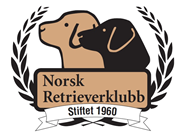 NORSK RETRIEVERKLUBB avd Gjøvik/Lillehammer arrangererVALPEKURS PÅ LILLEHAMMERKurset er over 6 kvelder. Den første kvelden er det teori fra kl 18.00 til 20.00. Dette er uten hund. De neste kveldene er kl 18.00 til 19.00. Max 6 deltakere. Aldersgrense er 15 år.Kurset er åpent for alle raser.Det blir en liten introduksjon til apportering en av kurskveldene.For mer informasjon kontakt Marianne Wottestad tlf 930 27 066, e-post hwottes@online.noFørstemann til mølla! Påmelding: https:/www.deltager.no/valpekurs_lillehammer_21082018VELKOMMEN PÅ KURS!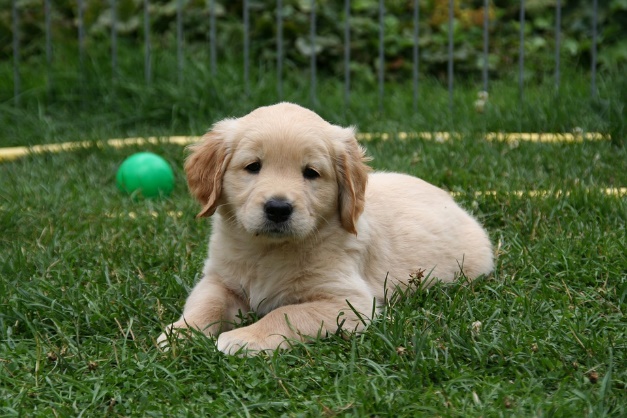 Oppstart:Tirsdag 21.08.2018Instruktør:Kari Elin EdvardsenPris medlemmer:Kr 1 500,-Pris ikke-medlemmer:Kr 1 800,-